السيرة الذاتية 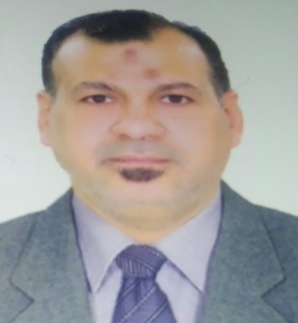 الاسم الرباعي واللقب : احمد علي عبد السادة خـواف المـُقداديتاريخ الميلاد : يوم  26  شهر  3  سنة  1966الحالة الاجتماعية : متزوجعدد الأطفال : 2الديانة : مسلمالتخصص : تخصص عام:فيزياء نظرية / تخصص دقيق:ميكانيك لاغرانجالوظيفة : تدريسيالدرجة العلمية : مدرس مساعدعنوان العمل : الجامعة – المستنصرية – كلية التربية الأساسية –  قسم العلوم  رقم الجوال :   07711599442البريد الالكتروني :    ahmedalmukdadi@gmail.comاولاً : المؤهلات العلمية:اولاً : المؤهلات العلمية:اولاً : المؤهلات العلمية:اولاً : المؤهلات العلمية:اولاً : المؤهلات العلمية:اولاً : المؤهلات العلمية:اولاً : المؤهلات العلمية:اولاً : المؤهلات العلمية:اولاً : المؤهلات العلمية:تالشهادةالاختصاصالجهة المانحة (جامعة/كلية)الجهة المانحة (جامعة/كلية)الجهة المانحة (جامعة/كلية)تاريخ الحصول عليهاتاريخ الحصول عليهاتاريخ الحصول عليها1البكالوريوس فيزياءجامعة بغداد / كلية التربية ابن الهيثمجامعة بغداد / كلية التربية ابن الهيثمجامعة بغداد / كلية التربية ابن الهيثم1 / 7 / 1989 1 / 7 / 1989 1 / 7 / 1989 2الماجستيرفيزياءجامعة مؤتة / كلية العلوم (الأردن)جامعة مؤتة / كلية العلوم (الأردن)جامعة مؤتة / كلية العلوم (الأردن)3/ 6 / 20043/ 6 / 20043/ 6 / 2004ثانيا ً : الأطروحة :ثانيا ً : الأطروحة :ثانيا ً : الأطروحة :ثانيا ً : الأطروحة :ثانيا ً : الأطروحة :ثانيا ً : الأطروحة :ثانيا ً : الأطروحة :ثانيا ً : الأطروحة :ثانيا ً : الأطروحة :العنوانالعنوانالعنوانالعنوانالعنوانمجالها / التخصصتاريخ النشرتاريخ النشرمكان النشرمعادلات هاملتون لدوال لاغرانج ذات الرتب العاليةمعادلات هاملتون لدوال لاغرانج ذات الرتب العاليةمعادلات هاملتون لدوال لاغرانج ذات الرتب العاليةمعادلات هاملتون لدوال لاغرانج ذات الرتب العاليةمعادلات هاملتون لدوال لاغرانج ذات الرتب العاليةالفيزياء / ميكانيك لاغرانجالملخص: تــُناقش في هذه الرسالة الأنظمة غير المُقيدة ذاتِ الرتبِ العاليةِ ومِنْ ثُمَّ تَمَّ دِراسة الأنظمة المُقيدة المنفردة ذاتِ الرتبِ العاليةِ ضمنَ إطار طَريقتين, طريقة ديراك والطريقة القانونية. ثُمَّ قَدَّمنا الربط بَينَ الطريقتينِ أعلاه. وانْتَهينا بَعدَ ذلكَ إلى أنَّ الشروط القابلة للتكامل في الطريقةِ القانونيةِ تُكافئ الشروط التناسقية في طريقةِ ديراك.    وانتهيْنا إلى أنَّ الطريقتيْن تَـتَفِقَانِ معاً تَماماً, إلا أنَّ الطريقة القانونية أبسط وأكثر اقتصاداً، مِنْ حَيث إنَّهُ لا داعي لأنْ يُمَيَز فِيها بينَ القيود مِنَ الصنفِ الأولِ وتِلْكَ مِنَ الصنفِ الثاني.الملخص: تــُناقش في هذه الرسالة الأنظمة غير المُقيدة ذاتِ الرتبِ العاليةِ ومِنْ ثُمَّ تَمَّ دِراسة الأنظمة المُقيدة المنفردة ذاتِ الرتبِ العاليةِ ضمنَ إطار طَريقتين, طريقة ديراك والطريقة القانونية. ثُمَّ قَدَّمنا الربط بَينَ الطريقتينِ أعلاه. وانْتَهينا بَعدَ ذلكَ إلى أنَّ الشروط القابلة للتكامل في الطريقةِ القانونيةِ تُكافئ الشروط التناسقية في طريقةِ ديراك.    وانتهيْنا إلى أنَّ الطريقتيْن تَـتَفِقَانِ معاً تَماماً, إلا أنَّ الطريقة القانونية أبسط وأكثر اقتصاداً، مِنْ حَيث إنَّهُ لا داعي لأنْ يُمَيَز فِيها بينَ القيود مِنَ الصنفِ الأولِ وتِلْكَ مِنَ الصنفِ الثاني.الملخص: تــُناقش في هذه الرسالة الأنظمة غير المُقيدة ذاتِ الرتبِ العاليةِ ومِنْ ثُمَّ تَمَّ دِراسة الأنظمة المُقيدة المنفردة ذاتِ الرتبِ العاليةِ ضمنَ إطار طَريقتين, طريقة ديراك والطريقة القانونية. ثُمَّ قَدَّمنا الربط بَينَ الطريقتينِ أعلاه. وانْتَهينا بَعدَ ذلكَ إلى أنَّ الشروط القابلة للتكامل في الطريقةِ القانونيةِ تُكافئ الشروط التناسقية في طريقةِ ديراك.    وانتهيْنا إلى أنَّ الطريقتيْن تَـتَفِقَانِ معاً تَماماً, إلا أنَّ الطريقة القانونية أبسط وأكثر اقتصاداً، مِنْ حَيث إنَّهُ لا داعي لأنْ يُمَيَز فِيها بينَ القيود مِنَ الصنفِ الأولِ وتِلْكَ مِنَ الصنفِ الثاني.الملخص: تــُناقش في هذه الرسالة الأنظمة غير المُقيدة ذاتِ الرتبِ العاليةِ ومِنْ ثُمَّ تَمَّ دِراسة الأنظمة المُقيدة المنفردة ذاتِ الرتبِ العاليةِ ضمنَ إطار طَريقتين, طريقة ديراك والطريقة القانونية. ثُمَّ قَدَّمنا الربط بَينَ الطريقتينِ أعلاه. وانْتَهينا بَعدَ ذلكَ إلى أنَّ الشروط القابلة للتكامل في الطريقةِ القانونيةِ تُكافئ الشروط التناسقية في طريقةِ ديراك.    وانتهيْنا إلى أنَّ الطريقتيْن تَـتَفِقَانِ معاً تَماماً, إلا أنَّ الطريقة القانونية أبسط وأكثر اقتصاداً، مِنْ حَيث إنَّهُ لا داعي لأنْ يُمَيَز فِيها بينَ القيود مِنَ الصنفِ الأولِ وتِلْكَ مِنَ الصنفِ الثاني.الملخص: تــُناقش في هذه الرسالة الأنظمة غير المُقيدة ذاتِ الرتبِ العاليةِ ومِنْ ثُمَّ تَمَّ دِراسة الأنظمة المُقيدة المنفردة ذاتِ الرتبِ العاليةِ ضمنَ إطار طَريقتين, طريقة ديراك والطريقة القانونية. ثُمَّ قَدَّمنا الربط بَينَ الطريقتينِ أعلاه. وانْتَهينا بَعدَ ذلكَ إلى أنَّ الشروط القابلة للتكامل في الطريقةِ القانونيةِ تُكافئ الشروط التناسقية في طريقةِ ديراك.    وانتهيْنا إلى أنَّ الطريقتيْن تَـتَفِقَانِ معاً تَماماً, إلا أنَّ الطريقة القانونية أبسط وأكثر اقتصاداً، مِنْ حَيث إنَّهُ لا داعي لأنْ يُمَيَز فِيها بينَ القيود مِنَ الصنفِ الأولِ وتِلْكَ مِنَ الصنفِ الثاني.الملخص: تــُناقش في هذه الرسالة الأنظمة غير المُقيدة ذاتِ الرتبِ العاليةِ ومِنْ ثُمَّ تَمَّ دِراسة الأنظمة المُقيدة المنفردة ذاتِ الرتبِ العاليةِ ضمنَ إطار طَريقتين, طريقة ديراك والطريقة القانونية. ثُمَّ قَدَّمنا الربط بَينَ الطريقتينِ أعلاه. وانْتَهينا بَعدَ ذلكَ إلى أنَّ الشروط القابلة للتكامل في الطريقةِ القانونيةِ تُكافئ الشروط التناسقية في طريقةِ ديراك.    وانتهيْنا إلى أنَّ الطريقتيْن تَـتَفِقَانِ معاً تَماماً, إلا أنَّ الطريقة القانونية أبسط وأكثر اقتصاداً، مِنْ حَيث إنَّهُ لا داعي لأنْ يُمَيَز فِيها بينَ القيود مِنَ الصنفِ الأولِ وتِلْكَ مِنَ الصنفِ الثاني.الملخص: تــُناقش في هذه الرسالة الأنظمة غير المُقيدة ذاتِ الرتبِ العاليةِ ومِنْ ثُمَّ تَمَّ دِراسة الأنظمة المُقيدة المنفردة ذاتِ الرتبِ العاليةِ ضمنَ إطار طَريقتين, طريقة ديراك والطريقة القانونية. ثُمَّ قَدَّمنا الربط بَينَ الطريقتينِ أعلاه. وانْتَهينا بَعدَ ذلكَ إلى أنَّ الشروط القابلة للتكامل في الطريقةِ القانونيةِ تُكافئ الشروط التناسقية في طريقةِ ديراك.    وانتهيْنا إلى أنَّ الطريقتيْن تَـتَفِقَانِ معاً تَماماً, إلا أنَّ الطريقة القانونية أبسط وأكثر اقتصاداً، مِنْ حَيث إنَّهُ لا داعي لأنْ يُمَيَز فِيها بينَ القيود مِنَ الصنفِ الأولِ وتِلْكَ مِنَ الصنفِ الثاني.الملخص: تــُناقش في هذه الرسالة الأنظمة غير المُقيدة ذاتِ الرتبِ العاليةِ ومِنْ ثُمَّ تَمَّ دِراسة الأنظمة المُقيدة المنفردة ذاتِ الرتبِ العاليةِ ضمنَ إطار طَريقتين, طريقة ديراك والطريقة القانونية. ثُمَّ قَدَّمنا الربط بَينَ الطريقتينِ أعلاه. وانْتَهينا بَعدَ ذلكَ إلى أنَّ الشروط القابلة للتكامل في الطريقةِ القانونيةِ تُكافئ الشروط التناسقية في طريقةِ ديراك.    وانتهيْنا إلى أنَّ الطريقتيْن تَـتَفِقَانِ معاً تَماماً, إلا أنَّ الطريقة القانونية أبسط وأكثر اقتصاداً، مِنْ حَيث إنَّهُ لا داعي لأنْ يُمَيَز فِيها بينَ القيود مِنَ الصنفِ الأولِ وتِلْكَ مِنَ الصنفِ الثاني.الملخص: تــُناقش في هذه الرسالة الأنظمة غير المُقيدة ذاتِ الرتبِ العاليةِ ومِنْ ثُمَّ تَمَّ دِراسة الأنظمة المُقيدة المنفردة ذاتِ الرتبِ العاليةِ ضمنَ إطار طَريقتين, طريقة ديراك والطريقة القانونية. ثُمَّ قَدَّمنا الربط بَينَ الطريقتينِ أعلاه. وانْتَهينا بَعدَ ذلكَ إلى أنَّ الشروط القابلة للتكامل في الطريقةِ القانونيةِ تُكافئ الشروط التناسقية في طريقةِ ديراك.    وانتهيْنا إلى أنَّ الطريقتيْن تَـتَفِقَانِ معاً تَماماً, إلا أنَّ الطريقة القانونية أبسط وأكثر اقتصاداً، مِنْ حَيث إنَّهُ لا داعي لأنْ يُمَيَز فِيها بينَ القيود مِنَ الصنفِ الأولِ وتِلْكَ مِنَ الصنفِ الثاني.ثالثا ً : الخبرات المهنيةالفترة الزمنيةالفترة الزمنيةثالثا ً : الخبرات المهنيةمنإلىالتدريس الجامعي6/12/2005الآندورة كفاءة الحاسبات  6/ 7 / 200827 / 7 / 2008  دورة تربوية في طرائق التدريس6/3/200619/3/2006شهادة IC3 في الحاسبات3/10/2010رابعا ً : البحوث والمقالات المنشورة :رابعا ً : البحوث والمقالات المنشورة :رابعا ً : البحوث والمقالات المنشورة :رابعا ً : البحوث والمقالات المنشورة :تالعنوانتاريخ النشرمكان النشر1الربط بين طريقة ديراك وطريقة هاملتون-جاكوبي للأنظمة الهاملتونية المقيدة من الدرجة الثانية2013الجامعة المستنصرية / مجلة كلية التربية الأساسية2تحضير مسحوق الباريوم فرايت ودراسة تأثير تراكيز الكلوكوز على معامل اللزوجة المغناطيسي2013قبول نشر / المجلة العراقية للعلوم والتكنولوجيا3تطبيقات حل المسائل الفيزيائية باستخدام معادلات لاغرانج وهاملتون للأنظمة المحافظة2014قبول نشر / جامعة ميسان / العراق / مجلة ميسان للدراسات الأكاديميةخامسا   : كتب الشكر والتقدير :خامسا   : كتب الشكر والتقدير :خامسا   : كتب الشكر والتقدير :خامسا   : كتب الشكر والتقدير :تالجهة المانحةالتاريخ التاريخ 1عمادة كلية التربية الأساسيةالعدد/ ص 6179 في 23/11/2010العدد/ ص 6179 في 23/11/20102رئاسة الجامعة المستنصريةرئاسة الجامعة المستنصريةالعدد/15333 في 15/6/20113رئاسة الجامعة المستنصريةرئاسة الجامعة المستنصريةالعدد/ 16865 في 5/7/20114عمادة كلية التربية الأساسيةعمادة كلية التربية الأساسية20135رئاسة الجامعة المستنصريةرئاسة الجامعة المستنصريةالعدد/11308 في 17/4/2014سادسا ً: المواد التي قمت بتدريسها :                                             سادسا ً: المواد التي قمت بتدريسها :                                             سادسا ً: المواد التي قمت بتدريسها :                                             سادسا ً: المواد التي قمت بتدريسها :                                             تالمادةالمكانالتاريخ1الكهربائية عملي للمرحلة الثانيةقسم العلوم2005- 20072الكهربائية عملي للمرحلة الثالثةقسم العلوم2008-إلى الآن3البصريات عملي للمرحلة الثانيةقسم العلوم2009- 20104الحاسبات للمرحلة الرابعةقسم العلوم + قسم التأريخ2007- 2009 5الحاسبات للمرحلة الثالثةقسم العلوم + قسم التأريخ2007- 2009 6الحاسبات للمرحلة الثانيةقسم العلوم + قسم التأريخ2007- 2009 7التربية الصحية قسم التربية الأسرية2009- 20118التربية الصحيةقسم الفنية + اللغة الانكليزية+الرياضيات2008- 20119الرياضيات للمرحلة الأولىقسم العلوم200810الصوت والحركة الموجية عملي للمرحلة الثانيةقسم العلوم2010-201211الحاسبات عملي للمرحلة الثانية+الثالثةقسم العلوم2011- 201512الحاسبات عملي للمرحلة الأولى+الرابعةقسم العلوم2011- 201513الحاسبات للمرحلة الثانية+الثالثةقسم اللغة العربية2015- 201614الحاسبات للمرحلة الثانية+ الرابعةقسم التربية البدنية وعلوم الرياضة2016- الى الآنسابعا ً : الندوات والمؤتمرات التي شاركت فيها :سابعا ً : الندوات والمؤتمرات التي شاركت فيها :سابعا ً : الندوات والمؤتمرات التي شاركت فيها :سابعا ً : الندوات والمؤتمرات التي شاركت فيها :سابعا ً : الندوات والمؤتمرات التي شاركت فيها :سابعا ً : الندوات والمؤتمرات التي شاركت فيها :تالندوة / المؤتمرنوع المشاركةعنوان البحثالمكانالتاريخ1المؤتمر العلمي السادس عشر في مجال العلوم الطبيعية والرياضيةحضورالجامعة المستنصرية/ كلية التربية الأساسية5-6/5/2015 2المؤتمر الطلابي العلمي الأول.حضورالجامعة المستنصرية/ كلية التربية الأساسية17/4/20123ندوة الخصائص التغذوية والعلاجية لعسل النحل ومنتجاته وسبل الارتقاء بالواقع الإنتاجي المحلي.حضورالجامعة المستنصرية/ كلية التربية الأساسية5/4/20124ندوة الواقع البيئي في العراق بين الواقع والمستقبل.حضورالجامعة المستنصرية/ كلية التربية الأساسية4/4/20115ندوة الأنفلونزا الوبائيةحضورالجامعة المستنصرية/ كلية التربية الأساسية12/5/2010